Moringa to support Kenyan farmers’ health and wealth quarterly report Dec. 2015 Pictures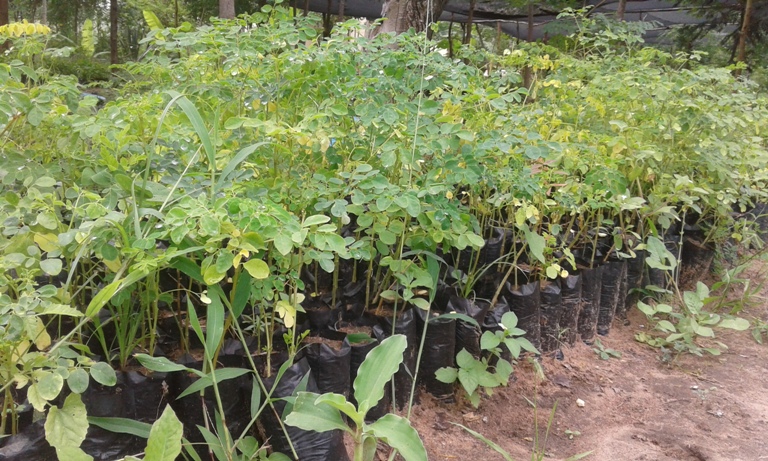 Moringa seedlings in the tree nursery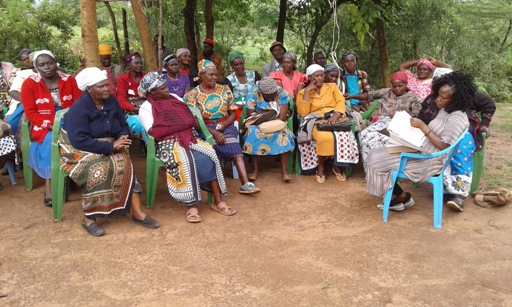 Farmers meeting/training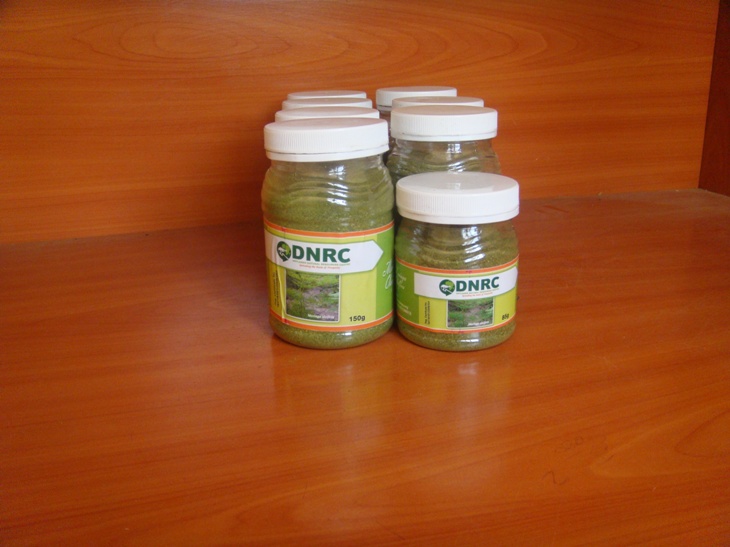 Sample of packaged moringa powder